EKOLOJİK SINIFIM ÇALIŞMALARIMIZ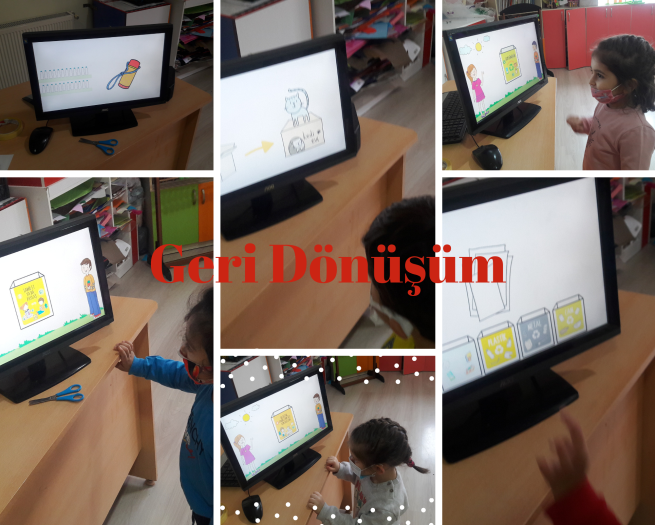 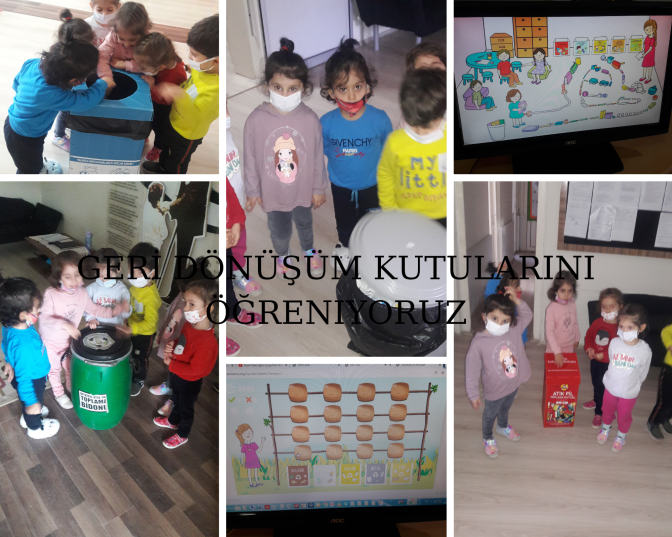 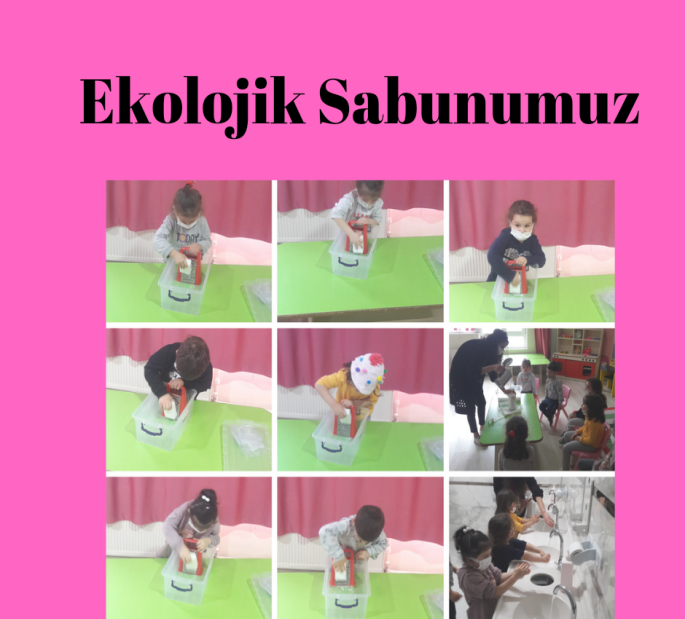 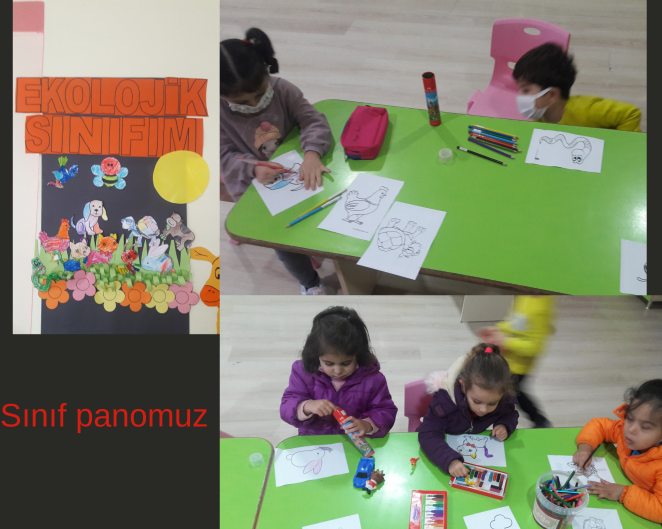 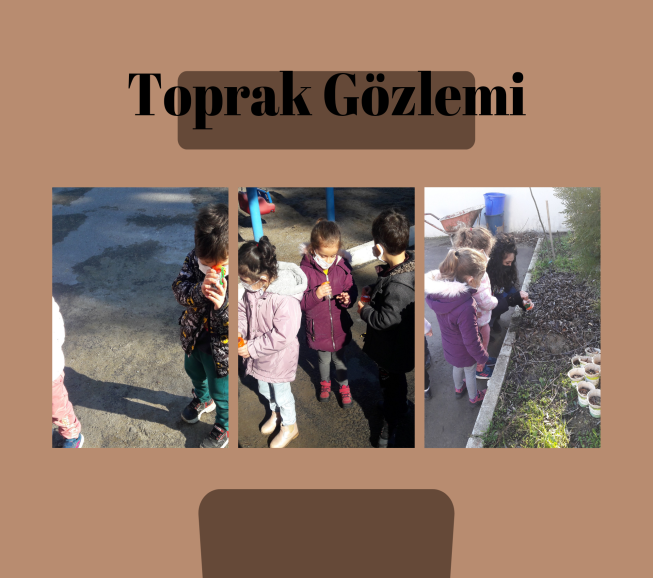 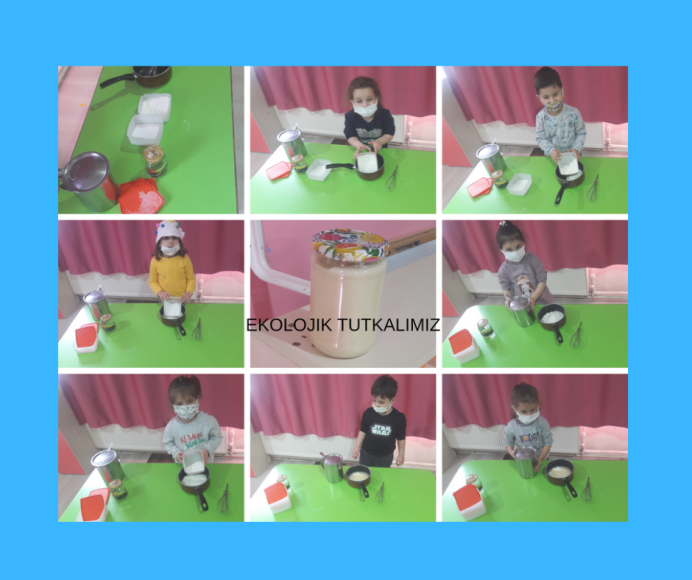 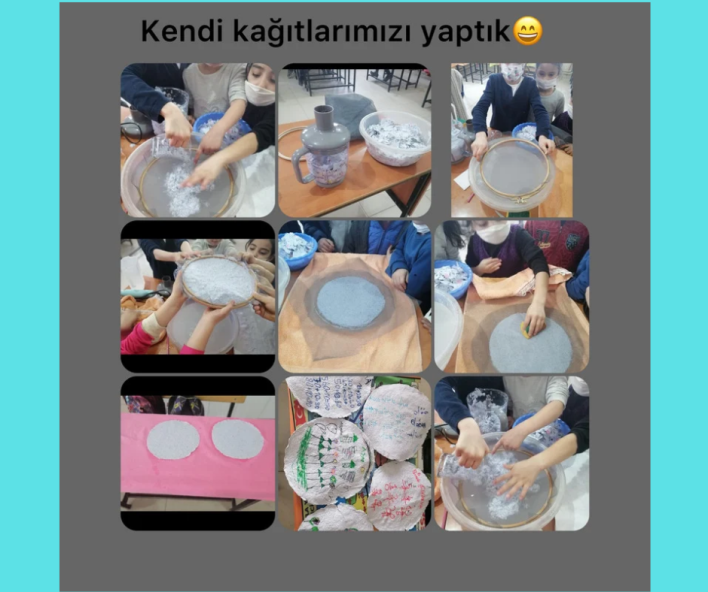 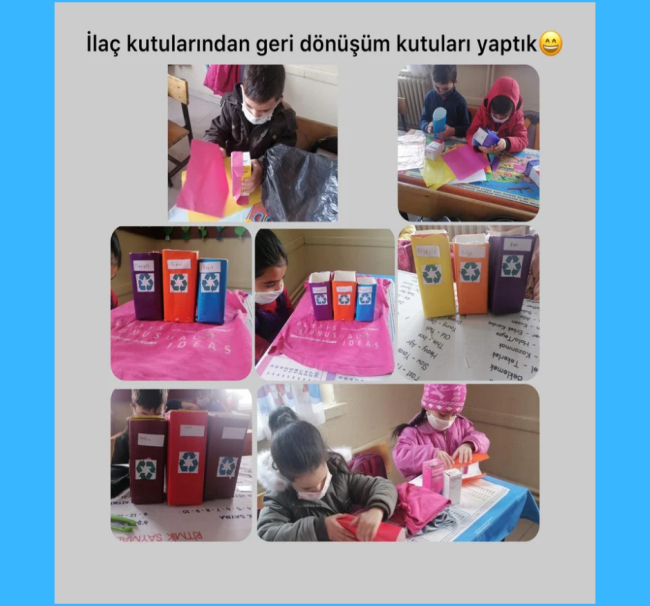 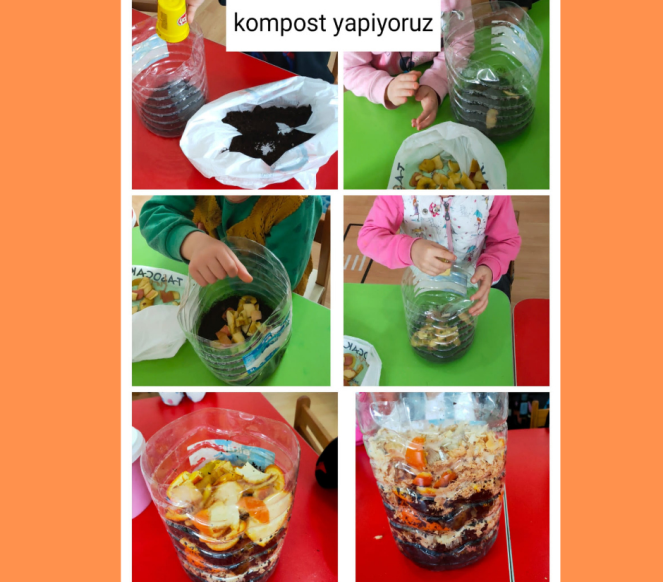 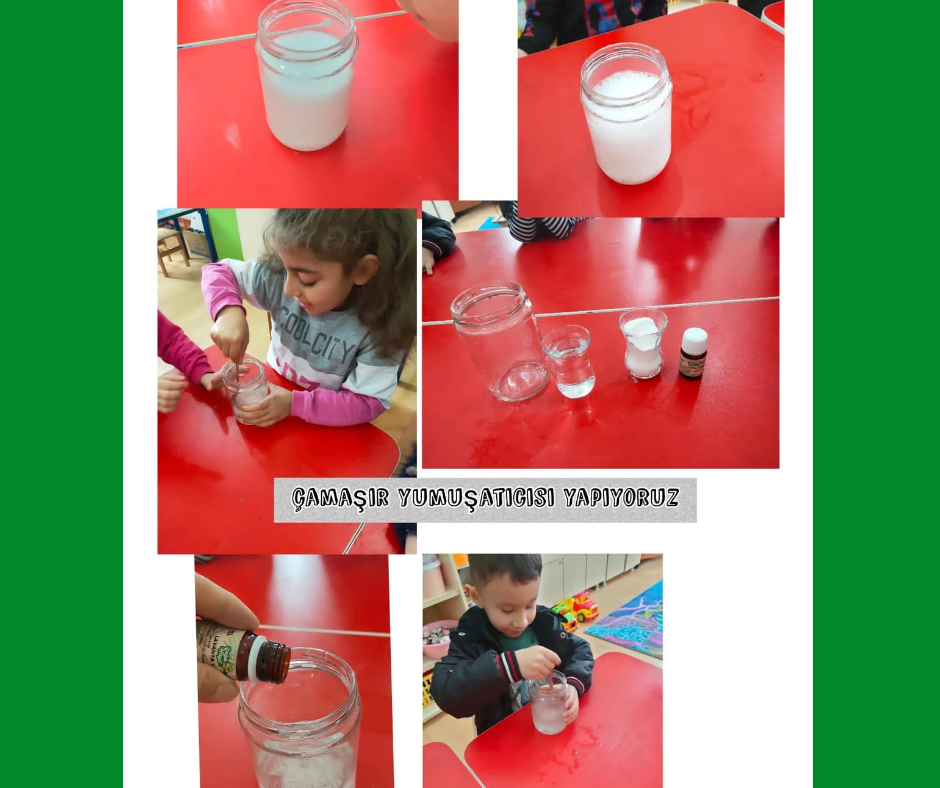 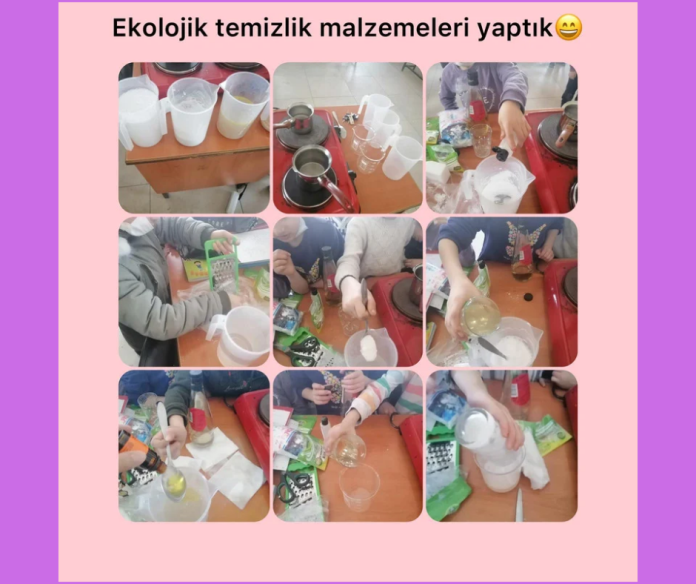 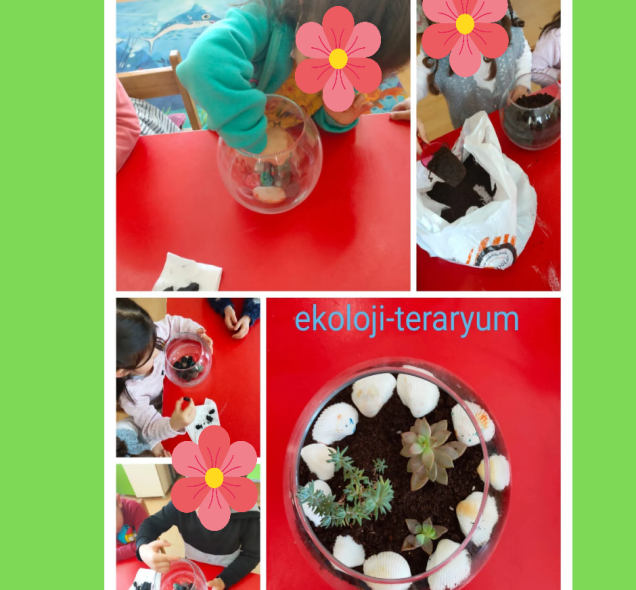 